09.02.21LO: I can divide 4-digit numbers by 1-digit numbers, including remainders.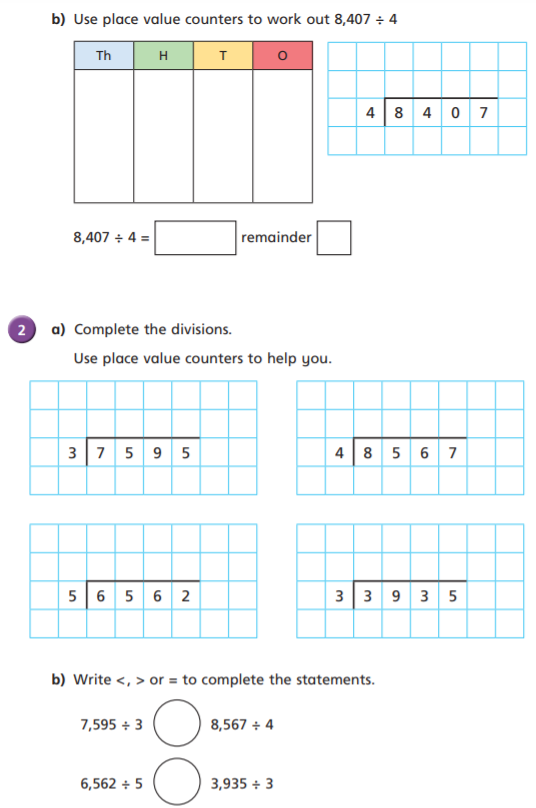 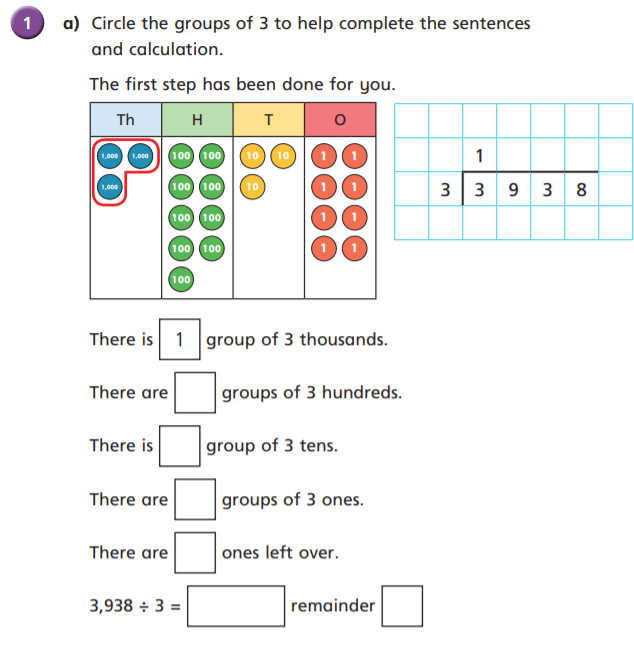 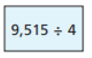 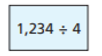 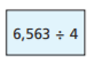 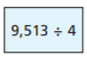 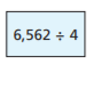 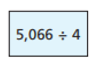 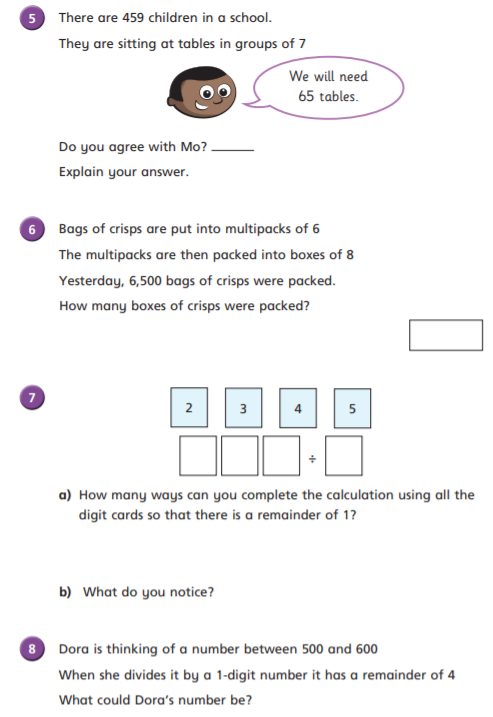 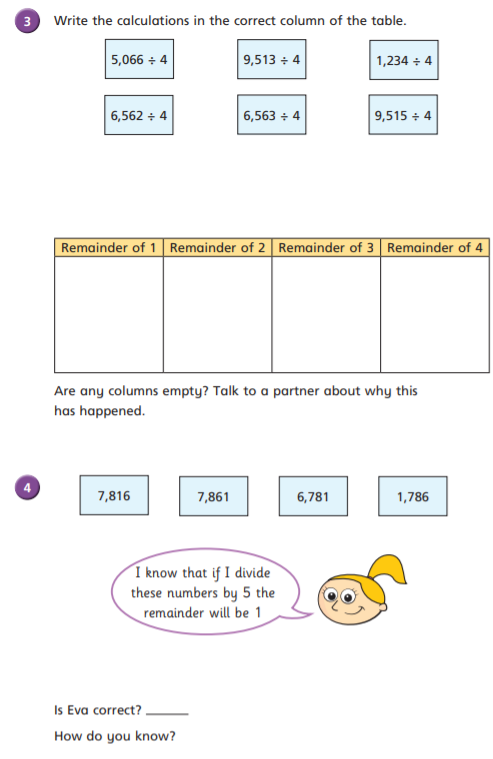 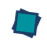 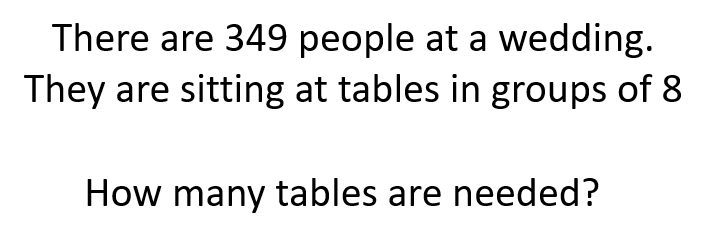 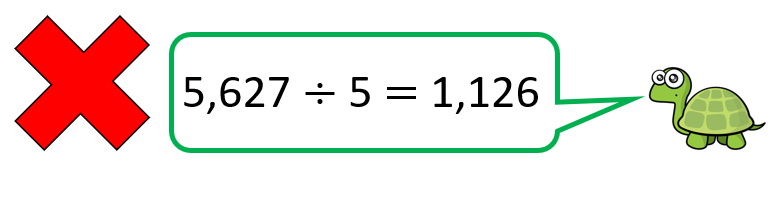 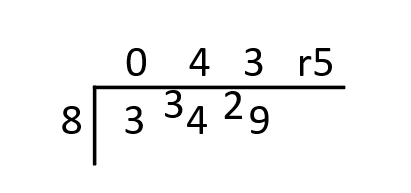 